Α Ν Α Κ Ο Ι Ν Ω Σ ΗΟ Όμιλος ΕΛΛΗΝΙΚΑ ΠΕΤΡΕΛΑΙΑ, στο πλαίσιο του Προγράμματος Εταιρικής Ευθύνης“ProudofYouth”που υλοποιεί για 14η χρονιά,επιβραβεύει τους Αριστούχους Απόφοιτους Γενικών Ενιαίων και Επαγγελματικών Λυκείων των ετών 2021 και 2022,από τους όμορους δήμους.Η επιβράβευση αφορά αποφοίτους Γενικών Ενιαίων Λυκείων ή Επαγγελματικών Λυκείων του 2021 ή 2022, που είναι μόνιμοι κάτοικοι των Δήμων:Ασπροπύργου, Ελευσίνας, Μάνδρας-Ειδυλλίας και Μεγαρέων στο Θριάσιο Αμπελοκήπων-Μενεμένης, Δέλτα και Κορδελιού-Εύοσμου στη Δυτική ΘεσσαλονίκηΚοζάνηςΣτόχος του Ομίλου είναι η επιβράβευση των υψηλών μαθητικών επιδόσεων με αξιοκρατικά κριτήρια.Στο πλαίσιο αυτό, θα επιβραβευτούν απόφοιτοι Λυκείων βάσει του βαθμού απολυτηρίου και των επιδόσεών τους στις πανελλαδικές εξετάσειςτην ίδια σχολική χρονιά. Απαραίτητες προϋποθέσεις συμμετοχής είναι οι υποψήφιοι να έχουν βαθμό απολυτηρίου 18,1 και άνω και ταυτόχρονα,17.000 μόρια στις πανελλαδικές εξετάσεις για τους απόφοιτουςΓενικών Λυκείων του 2021 και 16.000 μόρια για τους απόφοιτους των Επαγγελματικών Λυκείων του 2021. Οι υποψήφιοι του 2022 από Γενικό Ενιαίο Λύκειοθα πρέπει να έχουν μέσο όρο μαθημάτων ομάδας προσανατολισμού 17 και άνω, ενώ οι απόφοιτοι του 2022 από Επαγγελματικό Λύκειονα έχουν μέσο όρο μαθημάτων του τομέα τους 16 και άνω. Ο ζητούμενος μέσος όρος υπολογίζεται βάσει των βαθμολογικών επιδόσεων του υποψηφίου, όπως αυτές αναγράφονται στη Βεβαίωση Συμμετοχής στις πανελλαδικές εξετάσεις.Διευκρινίζεται ότι τα παιδιά των εργαζομένων του Ομίλου δεν έχουν δικαίωμα συμμετοχής στο Πρόγραμμα.Για να αξιολογηθούν τα στοιχεία των αποφοίτων και να συμπεριληφθούν στην τελική λίστα των δικαιούχων είναι απαραίτητη η συμπλήρωση της ηλεκτρονικής αίτησης, η οποία πρέπει υποχρεωτικά να συνοδεύεται από τα παρακάτω δικαιολογητικά:Αντίγραφο Απολυτηρίου Λυκείου έτους 2021 ή 2022Αντίγραφο Βεβαίωσης Συμμετοχής στις Πανελλαδικές Εξετάσεις έτους 2021 ή 2022Βεβαίωση από την αρμόδια Δημοτική Αρχή ότι ο υποψήφιος είναι μόνιμος κάτοικος σε έναν από τους παρακάτω Δήμους: Ασπροπύργου, Ελευσίνας, Μάνδρας-Ειδυλλίας, Μεγαρέων, Αμπελοκήπων-Μενεμένης, Δέλτα, Ευόσμου-Κορδελιού ή Κοζάνης.ΣΥΜΠΛΗΡΩΣΤΕ ΗΛΕΚΤΡΟΝΙΚΑ ΤΗΝ ΑΙΤΗΣΗ ΣΑΣ ΕΔΩ!Η προθεσμία υποβολής των αιτήσεων λήγει τηΔευτέρα 19 Σεπτεμβρίου 2022.Οι αιτήσεις και τα δικαιολογητικά θα εξεταστούν από επιτροπή στελεχών της Εταιρείας.Η τελική λίστα των δικαιούχων θα αναρτηθεί στην ιστοσελίδα του Ομίλου www.helpe.grκαι στο http://studentsawards.helpe.gr/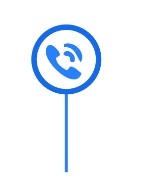 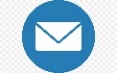 Για περαιτέρω πληροφορίες μπορείτε να επικοινωνείτε μαζί μας στο:studentsawards@helpe.gr